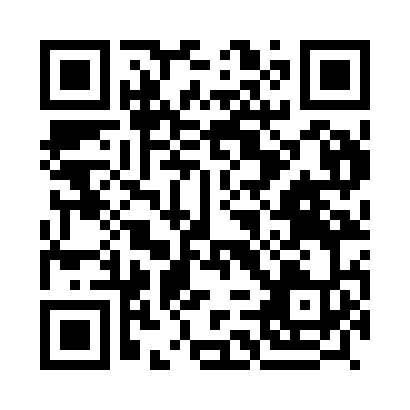 Prayer times for Chachapoyas, PeruWed 1 May 2024 - Fri 31 May 2024High Latitude Method: NonePrayer Calculation Method: Muslim World LeagueAsar Calculation Method: ShafiPrayer times provided by https://www.salahtimes.comDateDayFajrSunriseDhuhrAsrMaghribIsha1Wed5:006:1212:083:306:057:122Thu5:006:1212:083:306:057:123Fri5:006:1212:083:306:057:124Sat5:006:1212:083:306:047:125Sun5:006:1212:083:306:047:126Mon5:006:1212:083:306:047:127Tue5:006:1212:083:306:047:128Wed5:006:1212:083:306:047:119Thu5:006:1212:083:306:037:1110Fri5:006:1212:083:306:037:1111Sat5:006:1212:083:306:037:1112Sun5:006:1312:083:306:037:1113Mon5:006:1312:083:306:037:1114Tue5:006:1312:083:306:037:1115Wed5:006:1312:083:306:037:1116Thu5:006:1312:083:306:037:1117Fri5:006:1312:083:306:037:1118Sat5:006:1312:083:306:027:1119Sun5:006:1312:083:306:027:1120Mon5:006:1412:083:306:027:1121Tue5:006:1412:083:306:027:1222Wed5:006:1412:083:306:027:1223Thu5:016:1412:083:306:027:1224Fri5:016:1412:083:306:027:1225Sat5:016:1412:083:316:027:1226Sun5:016:1512:093:316:027:1227Mon5:016:1512:093:316:027:1228Tue5:016:1512:093:316:037:1229Wed5:016:1512:093:316:037:1230Thu5:016:1512:093:316:037:1331Fri5:016:1612:093:316:037:13